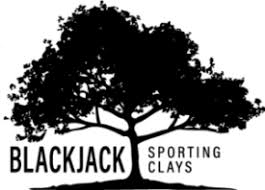 2023 Non-Member Pricing                            Sporting Clays                               .60/clay                            Trap                                                 .60/clay                             Skeet                                              .60/clay                             5-Stand                                          .60/clayRentals                          Golf cart                                        $40                              Push cart                                       $5                              Shotgun                                        $40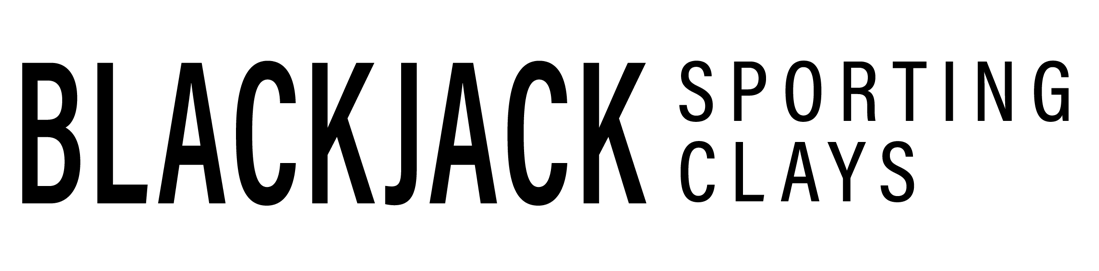 3372 County Road 526, Sumterville, FL 33585(352) 569-9469